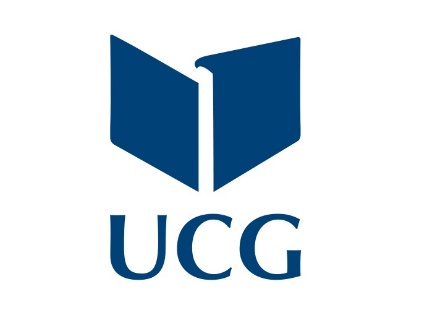 Within the framework of the Erasmus+ project  ERASMUS KA171 it is hereby confirmed that the following person is employed at the place of employment mentioned belowSigned either by the Dean/ Director/ Rector himselfName:Position:Date:Place:Signature: Stamp of the institution:Certificate of employmentName of the participantPosition(as indicated in the contract)Name and address of the place of employmentPeriod of employmentfrom   -  to 